Mauldin & Jenkins Announces Strategic Hire to Lead Transaction Advisory Services PracticeATLANTA, NOVEMBER 29- Mauldin & Jenkins, a Top 100 provider of assurance, tax and advisory services, proudly announces the appointment of Managing Director Tom Houlihan to lead the Firm’s Transaction Advisory Services (TAS) practice. With a career spanning over two decades, Tom brings a wealth of experience in corporate transactions, business combinations, strategic planning, financial reporting, dispute resolution and legal and regulatory proceedings.Tom joins Mauldin & Jenkins after leading and providing support for clients on both the buy and sell side on over $3 billion of transactions across a broad range of industries. In addition to his advisory experience, Tom has provided expert testimony and litigation support encompassing a wide range of financial matters in federal & state courts as well as for FERC & state regulatory proceedings. This strategic hire reflects Mauldin & Jenkins’ commitment to addressing the diverse needs of its clients and further positions the firm at both the forefront of industry excellence and client service."We are excited to announce a strategic addition to Mauldin & Jenkins as we welcome Tom Houlihan to lead our Transaction Advisory Services (TAS) practice,” shares Jeff Fucito, Partner and leader of the Firm’s Advisory Practice. “With over two decades of advisory experience, Tom brings a wealth of expertise that will undoubtedly elevate our TAS offerings. We are confident that Tom will play a vital role in furthering our commitment to meet our client needs.” “Mauldin & Jenkins excels in offering clients comprehensive accounting services and advice,” expressed Tom in an interview. “The Firm's collaborative approach, which consistently delivers outstanding results, presents a compelling opportunity. I am thrilled to become part of the team and contribute to the growth of the firm while leading the Transaction Advisory Services and Valuation practice,” he added. Tom’s extensive background in successfully navigating complex transactions makes him an asset to prospective investors, capital providers, business owners, and executives who are seeking a strategic partner in their financial endeavors. For more information about our Transaction Advisory Services and how we can help, please visit our website. # # #Mauldin & Jenkins is annually recognized as a Top 100 Certified Public Accounting firm by Accounting Today and Inside Public Accounting and provides assurance, tax and advisory services to clients. Founded in 1918, the Firm serves clients in a range of industries including governmental, banking, healthcare, construction, nonprofit, financial services, film & entertainment, private client services, and higher education. For additional information, please visit www.mjcpa.com.For more information, contact: Katie Funderburk, 229-446-3631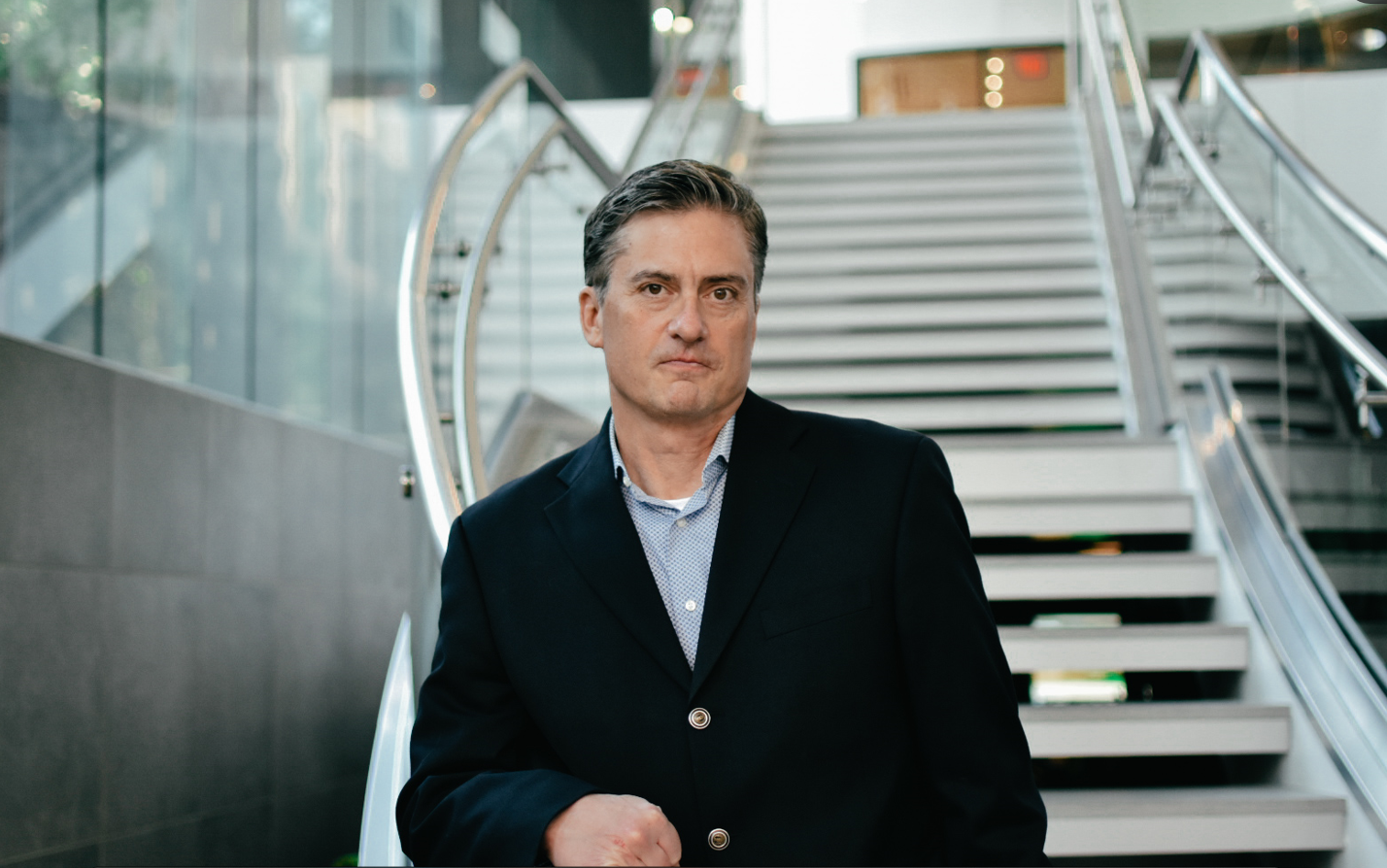 Thomas Houlihan, Managing Director, Transaction Advisory Services